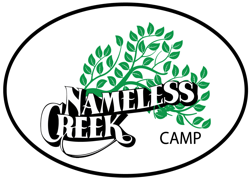 RENTAL FEES FOR THE LODGE AT NAMELESS CREEK 2023-20242023-2024 PRICESthe Monday thru Thursday all day (9am-midnight) prices will start at $550, half day (9am-4pm or 5pm-12am) will start at $275. Additional hours will be $50. Additional days for all groups will start at $275 each day. The Friday, Saturday, and Sunday all day prices will start at $700, half day will start at $350. Additional hours will be $50. Additional days for all groups will start $350 each day.A refundable $200 cleaning/damage deposit for all lodge events will be submitted and then held until each event is completed and checked out. Check out forms must be completed and submitted for a refund. 50% of the rental reservation fee is to be paid upon acceptance of the event quote to confirm the reserved dates. Reservations must be made online at namelesscreekyouthcamp.com. Changes and adjustments may be made as the need arises. Balance of fees must be paid 30 days or more before the scheduled event. 80% refunds will be made for a cancellation with a notice of 30-days or more. A cancellation with less than 30 days notice will result in a 50% refund. Under 2 weeks notice will result in forfeiture of all fees. Cancellations due to acts of God may be rescheduled or refunded in full. Pay online or make checks payable to:Nameless Creek Camp and  send to NCYC, PO Box 452,  or 2675 S 600 E, Greenfield, IN 46140. Phone 317-477-4040​